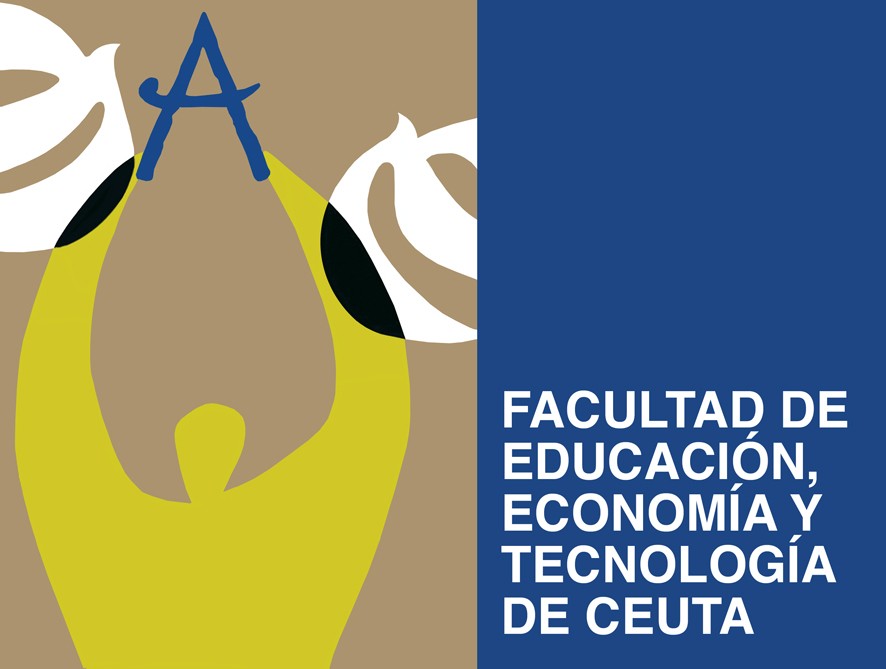 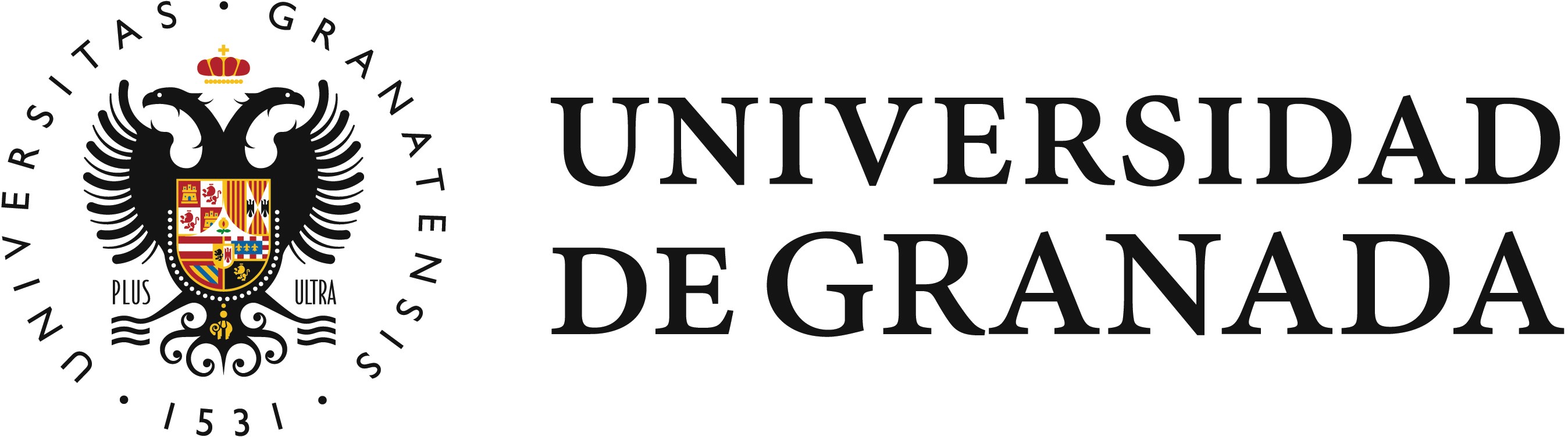 ASIGNACIÓN DE TFG - COMPROMISO DE TUTORIZACIÓN DE TRABAJOD./Dña. 	, profesor/a de este centroy miembro del Departamento de 	, se comprometea tutorizar el TFG a D./Dña. ………………………………………………………………………………….., con DNI …………………………………….. y estudiante de este centro en la titulación de Grado en Administración y Dirección de Empresas, cuya línea o título provisional, incluida en la oferta de TFG para el curso académico ……………………………………, es ….........................................................……………………………………………………………………………………………………………………………………………….....En Ceuta, …..… de ………………………… de 202...Fdo. (estudiante)……………………………...............          V.B. (tutor/a)………………………………………………….Nota: este documento solo han de cumplimentarlo aquellos/as estudiantes que hayan seleccionado la línea del TFG en el proceso de asignación, NO PARA PREASIGNAR TFG.A/A Coordinador del Grado (Javier Blanco Encomienda, jble@ugr.es)